Miyazaki International CollegeCourse SyllabusFall 2019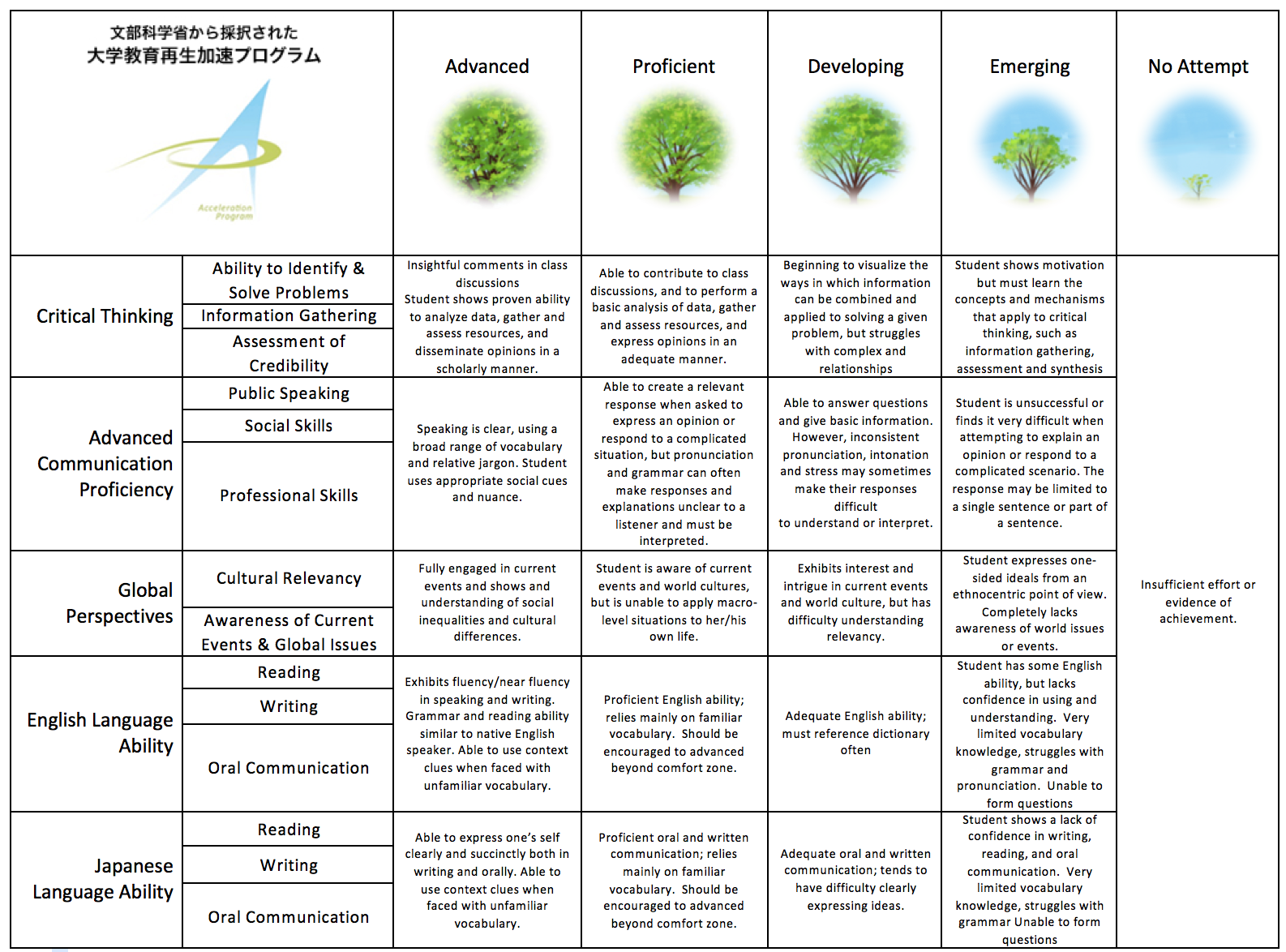 Course Title ( Credits )IDS312: Global Leadership SeminarCourse Designation for TCN/AWhen and WhereMonday and Wednesday, 14:40-16:10 MIC-CCR-3 Content TeacherContent TeacherInstructorJeong-Pyo Hong, Ph.D.E-mail addressjhong@sky.miyazaki-mic.ac.jpOffice/ExtMIC1-203/Ext.3721Office hoursTuesday and Thursday 15:00-16:30 or by appointmentLanguage TeacherLanguage TeacherInstructorE-mail addressOffice/ExtOffice hoursCourse DescriptionCourse DescriptionCourse DescriptionThis course introduces major theories and practices of global leadership as a discipline. It is designed to help students precisely study the global leadership, its theories, environment, modern and current leadership, and their personality, teams, leading, change, and developing in the 21st century. Topics include current political, business, and social leaders such as Sir Winston Leonard Spencer-Churchill, William Henry Gates III, and Martin Luther King, Jr. The course will progress in the form of a seminar on global leadership. For substantial leadership studying, prominent leaders of the time will be invited to the class, many visual materials will be used at, various cases will be studied in the class, and field research also will be done.This course introduces major theories and practices of global leadership as a discipline. It is designed to help students precisely study the global leadership, its theories, environment, modern and current leadership, and their personality, teams, leading, change, and developing in the 21st century. Topics include current political, business, and social leaders such as Sir Winston Leonard Spencer-Churchill, William Henry Gates III, and Martin Luther King, Jr. The course will progress in the form of a seminar on global leadership. For substantial leadership studying, prominent leaders of the time will be invited to the class, many visual materials will be used at, various cases will be studied in the class, and field research also will be done.This course introduces major theories and practices of global leadership as a discipline. It is designed to help students precisely study the global leadership, its theories, environment, modern and current leadership, and their personality, teams, leading, change, and developing in the 21st century. Topics include current political, business, and social leaders such as Sir Winston Leonard Spencer-Churchill, William Henry Gates III, and Martin Luther King, Jr. The course will progress in the form of a seminar on global leadership. For substantial leadership studying, prominent leaders of the time will be invited to the class, many visual materials will be used at, various cases will be studied in the class, and field research also will be done.Course Goals/ObjectivesCourse Goals/ObjectivesCourse Goals/ObjectivesThe primary purpose of this course is to provide students with a focused, interdisciplinary problem-solving and active learning capability for the future leaders. This course is to help students combine excellent communication and academic skills with a demonstrated interest in developing their leadership potential, and in addition to take on leadership roles at the local, national, and global levels.The primary purpose of this course is to provide students with a focused, interdisciplinary problem-solving and active learning capability for the future leaders. This course is to help students combine excellent communication and academic skills with a demonstrated interest in developing their leadership potential, and in addition to take on leadership roles at the local, national, and global levels.The primary purpose of this course is to provide students with a focused, interdisciplinary problem-solving and active learning capability for the future leaders. This course is to help students combine excellent communication and academic skills with a demonstrated interest in developing their leadership potential, and in addition to take on leadership roles at the local, national, and global levels.Tentative Course ScheduleTentative Course ScheduleTentative Course ScheduleWeekTopicContent/Activities01IntroductionWho is a leader? What is the leadership?01IntroductionGlobalization02Obstacles of Effective Leadership02Leadership and management03Roles and Functions of Leaders03Changes in Organizations and in Expectation04How to create wisdom for leadersDefinition and Levels of Culture04How to create wisdom for leadersCultural Mindset05Self-Assessment05What is our mission?06How will our customers change?06What does the customer value?07Individual Differences and TraitsElements & impact of Individual Difference characteristics07Individual Differences and TraitsDemocratic Characteristics of Leaders08Value08Abilities and Skills09Personality traits that contribute to leadership09Using individual characteristics 10Contemporary ConceptsNew Era of leadership Research10Contemporary ConceptsTransactional and Transformational Leadership11Value-Based Leadership: Servant, Authentic, and Positive Approaches11How do executives affect their organization?12Leading teams 12Leading changes13How to become a leader?Shared struggle13How to become a leader?Required Elements of Effective Development14Methods of Leader Development14Development and Culture15ConclusionDiscussion 15ConclusionFinal ExaminationRequired MaterialsRequired MaterialsRequired Materials1. Afsaneh Nahavandi (2015). The Art and Science of Leadership. New York: Pearson.2. Simon Ainek (2014). Leaders Eat Last: Shy Some Teams Pull Together and Others Don’t. New York: Portfolio/Penguin.3. Peter F. Drucker, Frances Hesselbein, and Joan Snyder Kuhl (2015). Peter Drucker’s Five Most Important Questions: Enduring Wisdom for Today’s Leaders. New Jersey.  4. Jonathan Michie (2017). Advanced Introduction to GLOBALIZATION. UK: Edward Elgar Publishing.5. Robert E. Quinn (1996). Deep Change: Discovering the Leader Within. San Francisco: Jossey-Bass.6. Jon Ggordon (2017). The Power of Positive Leadership. Canada: Wiley.7. Kwon Oh-Hyun (2018). Ultra Difference. Seoul: Sam & Pakus. Students will get copies of some articles from textbooks, newspapers and magazines as text. This course requires that the class students do all the readings and assignments before coming to each class.-Readings-Participation in Class Room Activities-Presentation on Readings-Independent Research Project-Organization of all course materials in a course binder1. Afsaneh Nahavandi (2015). The Art and Science of Leadership. New York: Pearson.2. Simon Ainek (2014). Leaders Eat Last: Shy Some Teams Pull Together and Others Don’t. New York: Portfolio/Penguin.3. Peter F. Drucker, Frances Hesselbein, and Joan Snyder Kuhl (2015). Peter Drucker’s Five Most Important Questions: Enduring Wisdom for Today’s Leaders. New Jersey.  4. Jonathan Michie (2017). Advanced Introduction to GLOBALIZATION. UK: Edward Elgar Publishing.5. Robert E. Quinn (1996). Deep Change: Discovering the Leader Within. San Francisco: Jossey-Bass.6. Jon Ggordon (2017). The Power of Positive Leadership. Canada: Wiley.7. Kwon Oh-Hyun (2018). Ultra Difference. Seoul: Sam & Pakus. Students will get copies of some articles from textbooks, newspapers and magazines as text. This course requires that the class students do all the readings and assignments before coming to each class.-Readings-Participation in Class Room Activities-Presentation on Readings-Independent Research Project-Organization of all course materials in a course binder1. Afsaneh Nahavandi (2015). The Art and Science of Leadership. New York: Pearson.2. Simon Ainek (2014). Leaders Eat Last: Shy Some Teams Pull Together and Others Don’t. New York: Portfolio/Penguin.3. Peter F. Drucker, Frances Hesselbein, and Joan Snyder Kuhl (2015). Peter Drucker’s Five Most Important Questions: Enduring Wisdom for Today’s Leaders. New Jersey.  4. Jonathan Michie (2017). Advanced Introduction to GLOBALIZATION. UK: Edward Elgar Publishing.5. Robert E. Quinn (1996). Deep Change: Discovering the Leader Within. San Francisco: Jossey-Bass.6. Jon Ggordon (2017). The Power of Positive Leadership. Canada: Wiley.7. Kwon Oh-Hyun (2018). Ultra Difference. Seoul: Sam & Pakus. Students will get copies of some articles from textbooks, newspapers and magazines as text. This course requires that the class students do all the readings and assignments before coming to each class.-Readings-Participation in Class Room Activities-Presentation on Readings-Independent Research Project-Organization of all course materials in a course binderCourse Policies (Attendance, etc.)Course Policies (Attendance, etc.)Course Policies (Attendance, etc.)MIC believes that teaching and learning are reciprocal activities that require regular interaction between students and teachers. Such interaction cannot occur when students actively participate discussions and related activities. So, active participation and discussion are both important requirements in this class. Exceptions can be accepted only if there are compelling situations due to illness or for other emergencies. In order for an absence to be excused, a letter of explanation in English is required from you and standard form is needed from your doctor. More than four absences will be viewed very seriously. If a student has more than four unaccounted absences, an instructor will issue a warning. Unless the student shows improvements after the warning, the student will be in a danger of failing this course. “Unexcused” absence means absence from class without adequate reasons such as illness accidents and job hunting.Getting a solid education at MIC is your responsibility and has dramatic implications for the quality of life that you will lead in the 21st century in  and abroad. Education is an investment that you make in yourself. It is up to you to complete assignments on time and during class. During class, I hope that you will ask many questions and challenge ideas pertaining to Japan, East Asia, and global relations. If you need any assistance for any problems, I will listen and offer suggestions and feedback. Discussions made are your decisions. Work diligently, participate discussions and activities, and you will excel then succeed.MIC believes that teaching and learning are reciprocal activities that require regular interaction between students and teachers. Such interaction cannot occur when students actively participate discussions and related activities. So, active participation and discussion are both important requirements in this class. Exceptions can be accepted only if there are compelling situations due to illness or for other emergencies. In order for an absence to be excused, a letter of explanation in English is required from you and standard form is needed from your doctor. More than four absences will be viewed very seriously. If a student has more than four unaccounted absences, an instructor will issue a warning. Unless the student shows improvements after the warning, the student will be in a danger of failing this course. “Unexcused” absence means absence from class without adequate reasons such as illness accidents and job hunting.Getting a solid education at MIC is your responsibility and has dramatic implications for the quality of life that you will lead in the 21st century in  and abroad. Education is an investment that you make in yourself. It is up to you to complete assignments on time and during class. During class, I hope that you will ask many questions and challenge ideas pertaining to Japan, East Asia, and global relations. If you need any assistance for any problems, I will listen and offer suggestions and feedback. Discussions made are your decisions. Work diligently, participate discussions and activities, and you will excel then succeed.MIC believes that teaching and learning are reciprocal activities that require regular interaction between students and teachers. Such interaction cannot occur when students actively participate discussions and related activities. So, active participation and discussion are both important requirements in this class. Exceptions can be accepted only if there are compelling situations due to illness or for other emergencies. In order for an absence to be excused, a letter of explanation in English is required from you and standard form is needed from your doctor. More than four absences will be viewed very seriously. If a student has more than four unaccounted absences, an instructor will issue a warning. Unless the student shows improvements after the warning, the student will be in a danger of failing this course. “Unexcused” absence means absence from class without adequate reasons such as illness accidents and job hunting.Getting a solid education at MIC is your responsibility and has dramatic implications for the quality of life that you will lead in the 21st century in  and abroad. Education is an investment that you make in yourself. It is up to you to complete assignments on time and during class. During class, I hope that you will ask many questions and challenge ideas pertaining to Japan, East Asia, and global relations. If you need any assistance for any problems, I will listen and offer suggestions and feedback. Discussions made are your decisions. Work diligently, participate discussions and activities, and you will excel then succeed.Class Preparation and ReviewClass Preparation and ReviewClass Preparation and ReviewStudents are expected to spend at least one hour preparing for every hour of lesson, and one hour reviewing and doing Homework. Please refer to Hong’s How to Series: Essence of Professional Communication.Students are expected to spend at least one hour preparing for every hour of lesson, and one hour reviewing and doing Homework. Please refer to Hong’s How to Series: Essence of Professional Communication.Students are expected to spend at least one hour preparing for every hour of lesson, and one hour reviewing and doing Homework. Please refer to Hong’s How to Series: Essence of Professional Communication.Grades and GradingGrades and GradingGrades and Grading-Participation and Presentation:     　30%-Class and homework assignment:   　20%-Short essays:                     　30%-Final:                           　20%-Participation and Presentation:     　30%-Class and homework assignment:   　20%-Short essays:                     　30%-Final:                           　20%-Participation and Presentation:     　30%-Class and homework assignment:   　20%-Short essays:                     　30%-Final:                           　20%Notes:Notes:Notes: